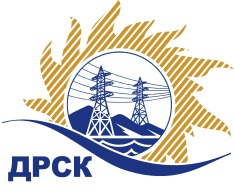 Акционерное Общество«Дальневосточная распределительная сетевая компания»Протокол процедуры вскрытия поступивших конвертов с заявками / открытия доступа к заявкам участниковг. БлаговещенскСпособ и предмет закупки: запрос предложений в электронной форме на право заключения договора на «Мероприятия по строительству для технологического присоединения потребителей Белогорского района (заявитель ИП Арутюнян Л.А.) к сетям 10-0,4 кВ» закупка 10922НМЦ ЛОТА (в соответствии с Извещением о закупке): 7 843 033,72 руб. без НДС.ОТМЕТИЛИ:В адрес Организатора закупки поступило 2 (две) Заявки.Вскрытие конвертов (открытие доступа к заявкам) было произведено автоматически средствами электронной торговой площадки Единой электронной торговой площадки на Интернет-сайте https://rushydro.roseltorg.ru в присутствии секретаря Закупочной комиссии.Дата и время начала процедуры вскрытия конвертов с заявками на участие в закупке: 09:00 (время московское)  24.06.2019 г.Место проведения процедуры вскрытия конвертов с заявками на участие в закупке: Единая электронная торговая площадка по адресу: https://rushydro.roseltorg.ru».В конвертах обнаружены заявки следующих Участников закупки:Секретарь Закупочной комиссии	М.Г. ЕлисееваИсп. Ирдуганова И.Н.(4162) 397-147№497/УКС -В«24» 06.  2019Порядковый номер заявкиДата и время регистрации заявкиНаименование Участника, его адрес, ИНН и/или идентификационный номерЦена заявки, руб. без НДС121.06.2019 03:14ООО  «ВостокЭнергоСоюз» (ИНН/КПП 2801169250/280101001 ОГРН 1122801001300)7 763 634,35224.06.2019 07:23ООО  «СтройАльянс» (ИНН/КПП 2801171562/280101001 ОГРН 1122801003819)7 842 000,00